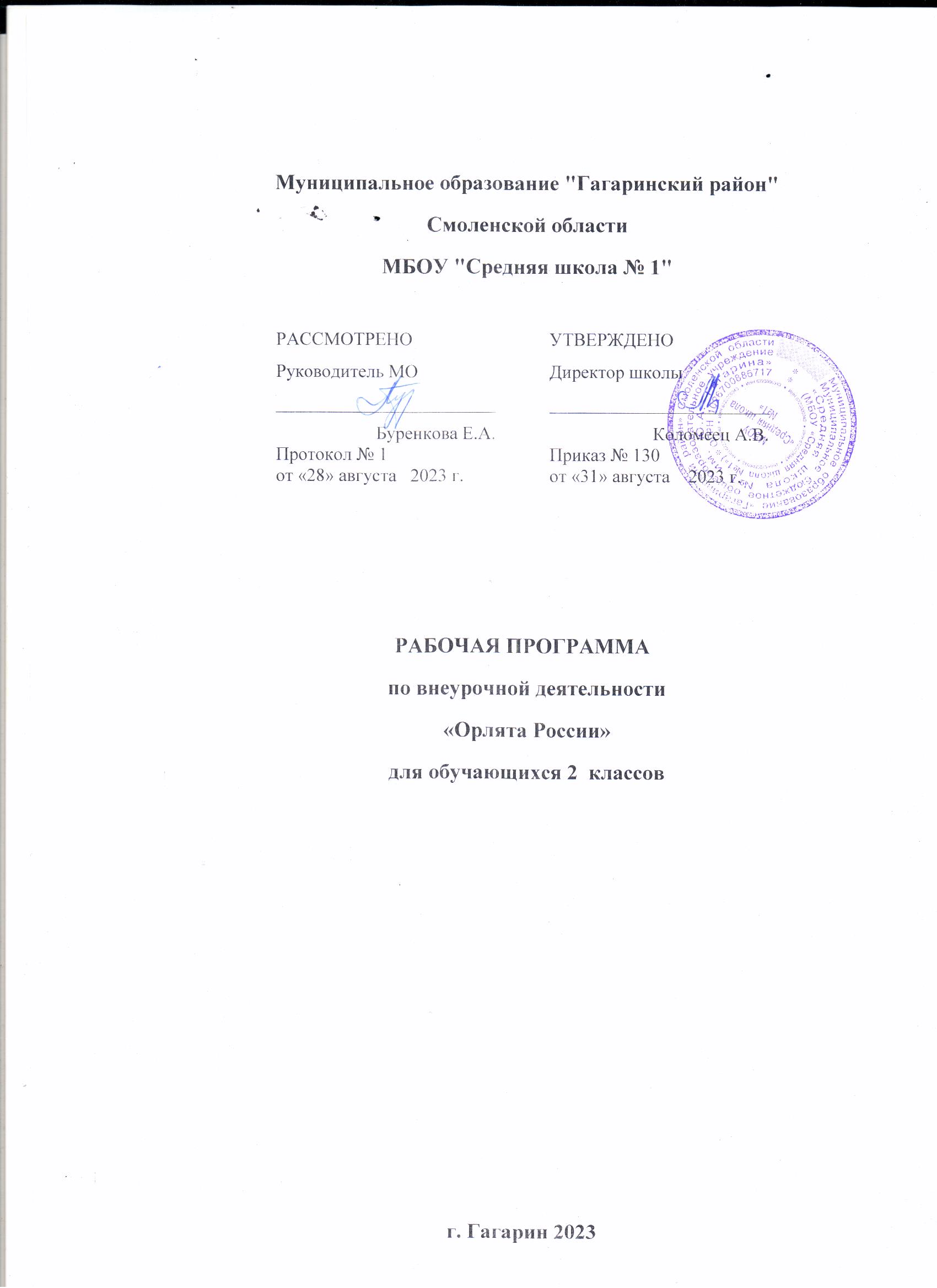 Пояснительная запискаРабочая программа по внеурочной деятельности «Орлята России» социального направления разработана на основе требований к результатам освоения основной образовательной программы начального общего образования, в соответствии с Положением о рабочей программе по дисциплинам и курсам учебного плана и плана внеурочной деятельности в рамках ФГОС.Содержательные	основы	Программы	развития	социальной	активности обучающихся начальных классов «Орлята России»Разработана и начала своё осуществление Всероссийская Программа развития социальной активности обучающихся начальных классов «Орлята России» (далее – Программа, программа «Орлята России»). Внедрение программы «Орлята России» в практику общеобразовательных школ Российской Федерации позволяет решать одну из главных задач государственной политики в сфере образования – сохранение и развитие единого образовательного пространства России.Актуальность Программы «Орлята России»Актуальность продиктована общим контекстом изменений в образовательной политике, связанных с усилением роли воспитания в образовательных организациях (поправки в ФЗ № 273 «Об образовании в Российской Федерации»). Так, «активное участие в социально-значимой деятельности» артикулируется как в текстах последнего ФГОС начального общего образования, так и в «Примерной рабочей	программе воспитания»,	в	которой	указывается,	что	«поощрение	социальной      активности обучающихся» может рассматриваться в качестве «основной традиции воспитания в образовательной организации».Участие	детей	и	педагогов	в	программе	«Орлята	России»	способствует восстановлению богатого опыта воспитательной работы с подрастающим поколением и его дальнейшему развитию с учётом всех вызовов современного мира.Ценностные основания Программы «Орлята России»Примерная рабочая программа воспитания, задавая	целевые	ориентиры	и требования	к	результатам	программ	воспитания	образовательных      учреждений, обеспечивает     соответствие     ФГОС,	единство	воспитательного	пространства	и     его смыслов в образовательных учреждениях Российской Федерации, а также позволяет на основе российских базовых национальных ценностей выделить ценностные основания программы «Орлята России»: Родина, Команда, Семья, Здоровье, Природа, Познание.Родина – воспитание любви к родному краю, Родине, своему народу, дому, земле, людям, желание служить своему Отечеству тем делом, к которому есть призвание и быть полезным своей стране; формирование российского	национального	исторического сознания, российской культурной идентичности через уважение национальных традиций народов России, истории и культуры своей страны.Семья – основа развития страны и благосостояния народа, исток добра, любви, верности, поддержки, сочувствия, взаимного уважения, возможность сохранения добрых семейных традиций с учётом национальных и религиозных принадлежностей.Команда	–	содружество,	искренность,	уверенность	в	успехе;	совместная деятельность в соответствии с нравственными нормами; умение отдавать своё время другому и бескорыстно приходить на помощь, желание добра и блага другому.3Природа – бережное	и	ответственное	отношение	к	окружающей	среде, природному наследию своей страны, осознание влияние людей на окружающую среду, понимание зависимости жизни людей от природы.Познание – открытие окружающего мира и понимание себя в нём; активность, любознательность и самостоятельность в познании, первоначальные представления о многообразии и взаимосвязи природных и социальных явлений и объектов.Здоровье – равнение на чемпионов, ценность здорового образа жизни; безопасное поведение, как в быту, так и в информационной среде, принятие своей половой принадлежности.Главным принципом участия в Программе должно стать – всё делать вместе, сообща и делать для других! Вместе радости и удачи, вместе активное действие и увлекательное приключение!Методологической основой Программы является воспитание в коллективно-творческой деятельности, автор	которой	доктор	педагогических	наук,	профессор, академик Российской академии образования (РАО) Игорь Петрович Иванов считал, что самый педагогически эффективный коллектив – это единое содружество взрослых и детей, а самая эффективная воспитывающая деятельность – та, что создаётся и развивается самими воспитанниками, вовлечёнными в процесс жизнетворчества.В основу курса внеурочной	деятельности	положен	системно-деятельностный подход, позволяющий за период освоения ребёнком образовательных треков (траекторий социально-коммуникационного развития) осуществить качественный переход от «социальной активности» к «социальной позиции» и «гражданской идентичности». Структура построения курса предлагает богатые возможности для проявления творческой энергии каждого ребёнка, для развития его инициативы, для формирования активной	позиции	юных	граждан	страны.	В	структуре	заложено	понимание особенностей	психологического	развития	младшего	школьника	и	условия	для формирования самостоятельной личности будущего подростка. Учтено соотнесение построения учебных четвертей и распределение нагрузки в них. Цикличность курса, где даётся возможность вернуться к ранее пройденным трекам, позволяет ребёнку, опираясь на полученный опыт, проанализировать свои действия, сделать вывод и     попробовать применить этот опыт в своей жизни.Курс внеурочной деятельности представляет комплекс из 5-и занятий по 7-ми трекам. Программа рассчитана на учащихся 2 класса. Изменение позиции ребёнка в реализации содержания, логика каждого трека выстроены на основе	коллективно-творческой деятельности И.П. Иванова и с учётом возрастных особенностей младших школьников.Цель программы: формирование у ребёнка младшего школьного возраста социально-ценностных знаний, отношений и опыта позитивного преобразования социального мира на основе российских базовых национальных ценностей, накопленных предыдущими поколениями, воспитание культуры общения, воспитание любви к своему Отечеству, его истории, культуре, природе, развитие самостоятельности и ответственности.Задачи курса:1. Воспитывать любовь и уважение к своей семье, своему народу, малой Родине, общности граждан нашей страны, России.2. Воспитывать уважение к духовно-нравственной культуре своей семьи, своего народа, семейным ценностям с учётом национальной, религиозной принадлежности.3. Формировать лидерские качества и умение работать в команде.4. Воспитывать ценностное отношение к здоровому образу жизни, прививать интерес к физической культуре.5. Воспитывать уважение к труду людям труда. Формировать значимость и потребность в безвозмездной деятельности ради других людей.6. Содействовать воспитанию экологической культуры и ответственного отношения к окружающему миру.7 . Формировать ценностное отношение к знаниям через интеллектуальную, поисковую и исследовательскую деятельность.          4Планируемые результатыЦелевые ориентиры результатов участия и освоения младшими школьниками содержания учебно-методического комплекса программы «Орлята России» определены в соответствии с ФГОС, основными направлениями воспитания, зафиксированными в Примерной рабочей программе воспитания и основываются на российских базовых национальных ценностях.По итогам участия в программе «Орлята России в течение учебного года» младший школьник:- понимает важность социально-значимых ценностей Программы (понимает сопричастность к истории родного края, своей Родины — России, Российского государства; осознаёт принадлежность к своему народу и общности граждан России; понимает значение государственных символов; уважает духовно- нравственную культуру своей семьи, народа; понимает ценность человеческой жизни, ценность родного языка, русского языка; сознаёт и принимает свою половую принадлежность, соответствующие ей психофизические и поведенческие особенности с учётом возраста; ориентирован на физическое развитие с учётом возможностей здоровья, занятия физкультурой и спортом; сознаёт ценность труда в жизни человека, семьи, общества; понимает ценность природы, зависимость жизни людей от природы, влияние людей на природу, окружающую среду);- применяет в жизни позитивный опыт, полученный в результате участия в различных видах внеурочной деятельности (принимает участие в жизни класса, общеобразовательной	организации	в доступной по	возрасту	социально значимой деятельности; умеет оценивать поступки с позиции их соответствия нравственным нормам, осознаёт ответственность за свои поступки; проявляет стремление к самовыражению в разных видах художественной деятельности, искусстве; владеет основными навыками личной и общественной гигиены, безопасного поведения в быту, природе, обществе; проявляет интерес к разным профессиям; участвует в различных видах доступного по возрасту труда, трудовой деятельности; проявляет любовь и бережное отношение к природе, неприятие действий, приносящих вред природе, особенно живым существам; имеет первоначальные	навыки	наблюдений,	систематизации	и	осмысления	опыта	в естественнонаучной и гуманитарной областях знаний);- демонстрирует социально-значимую активность в социуме (демонстрирует уважение к государственной символике России, своего региона, местам почитания героев и защитников Отечества); первоначальные навыки общения с людьми разных народов, вероисповеданий;	во	взаимодействии	с	окружающими	доброжелателен,	проявляет сопереживание,     готовность	оказывать     помощь,	выражает	неприятие     поведения, причиняющего физический и моральный вред другим людям, уважает старших; бережно относится к физическому здоровью, соблюдает основные правила здорового и безопасного для себя и других людей образа жизни, в том числе в информационной среде, проявляет интерес к чтению; проявляет уважение к труду, людям труда, демонстрирует бережное отношение к результатам труда; придерживается в своей деятельности экологических норм; выражает познавательные интересы, активность, любознательность и самостоятельность в познании, демонстрирует в деятельности и повседневном общении интерес и уважение к научным знаниям, науке).Продуктом реализации программы «Орлята России» в конце учебного года будет разработанная и проведённая детьми акция добрых дел.5Содержание курса внеурочной деятельности №	Тема	Содержание темы		Виды	Формы деятельности            организациизанятийТрек «Орлёнок – Лидер» – 5 занятий Ценности, значимые качества трека: дружба, командаСимвол трека – конструктор «Лидер» В процессе реализации данного трека дети приобретают опыт совместной деятельности, что является необходимым в начале учебного года. Педагог может увидеть уровень сплочённости классного коллектива в начале учебного года, сформировать детские микрогруппы для приобретения и осуществления опыта чередования творческих поручений.1	«Лидер – это…»Введение	в	тему, мотивация, целеполагание. Знакомство с понятием «Лидер»:             лексическая работа – значения нового слова.Познавательная, игровая. Взаимодействие– групповое.Игра-испытание. Динамические паузы.От учителя звучит вопрос детям: кто со мной хочет в командуУчимся работать вкоманде – игра-испытание для командыУчитель объясняет задание, учит детей слушать друг друга, показывает, как правильно такие задания выполнять, даёт ребятам подсказки, что нужно сделать при выполнении задания: построиться по росту, сыграть в игру «мяч по кругу» (мяч, имя, слово «Привет!»), «молекула», «имя хором» и др.Подведение итогов: *Работа с символом трека -конструктором «Лидер» (собираем качества лидера в виде опорной схемы).«Я могу быть	Повторение	конструктора Познавательная,	Беседа.6лидером!»	«Лидер».Работа в группах: назвать 1-3	известных	лидеров нашей страны, почему их можно считать лидерами, какими	качествами	они обладают.игровая, проблемно-ценностное общение. Взаимодействие – групповое.Игра-испытание. Динамические паузыЕсли	появляются	новые качества, которых не было раньше в конструкторе «Лидер»,	то	конструктор дополняем.А кто может быть лидером? (основная мысль: «лидером может быть каждый, и я могу»)Повторение упражнений из первого	занятия,	но	с условием, что теперь учитель помогает ребятам меньше, а они должны сами принимать        решение	и действовать.	В         конце занятия выполняется новое задание. И его выполнение анализирует уже весь класс.«Какстать лидером?»*Работа с символом трека – конструктором «Лидер» Подведение итогов. Диагностика: социометрияВозвращаемся к конструктору «Лидер», где учитель заранее добавляет много новых качеств лидера как положительных, так и отрицательных.	Вместе обсуждаем! Вместе убираем лишнее.Познавательная, игровая, проблемно-ценностное общение. Взаимодействие-групповоеПрактикум «Пробую	себя	в роли лидера». Динамические паузы.Чтобы	обладать	этими качествами, что необходимо мне      лично	сделать?	– обсуждаем в группах.Практикум «Пробую себя в7роли	лидера»	–	ребята получают	роли          или задания, им необходимо в своей      микрогруппе	(3-5 человек) организовать игру. Роль учителя: подсказать, направить, подбодрить.Следующим этапом группа проводит игру на весь класс.2	«С командой действоватьготов!»*Работа с символом трека – конструктором	«Лидер». Общее подведение итогов: что получилось? С какими трудностями     столкнулись, когда общались/работали в микрогруппе?     Как     стать лидером?Формулируем	шаги	к лидерству, дополняем их в конструктор)Введение ЧТП и развитие умения	работать	в команде.Что такое ЧТП (чередование творческих	поручений)? Какие           могут	быть поручения? Как их можно выполнять?Делимся на команды. Оформляемнаглядно.Познавательная, проблемно-ценностное общение. Взаимодействие – групповоеРабота по ЧТП: во 2 классе раз в неделю/месяц обязательно группыменяются, рассказывают о своей работе перед другими ребятами. Динамические паузы.Тренинг	–	пробуем выполнить здесь и сейчас небольшие       задания	для микрогрупп.Дети получают первый опыт работы,	за	которую	они ответственны.*Работа с символом трека -конструктором	«Лидер». Добавляем	в     него	такие качества                             как ответственность               за порученное      дело,      умение держать в голове цель.8«Верёвочный курс»Верёвочный курс «Лидер» Привлечение наставников – старшеклассников, которые помогают	в	организации испытаний.Предполагается,	что	эти испытания                  помогут раскрытьлидерские	качества	в учениках.Дети учатся преодолевать свою неуверенность, учатся ставить цели.Познавательная, игровая, досугово-развлекательная. Взаимодействие – групповое.Веревочный курс «Лидер»Мини-анализ	своей деятельности	после верёвочного         курса         по конструктору «Лидер». Дети	учатся      объективно оценивать себя, свои силы и возможности.3	«КЛАССный выходной» «Мы дружный класс»Анализируют:	что получилось и почему? что не удалось и почему? чего не хватило для того, чтобы было лучше?Выход детей с родителями, наставниками и классным руководителем	на «выходной».Квест	для	сплочения коллективакласса,родителей и наставников.Смотрят	фото/видео	как проходил трек.Подводят итоги, обращаясь к конструктору «Лидер».Познавательная,	Квест игровая,досугово-развлекательная. Взаимодействие – групповое.Каждая группа (по ЧТП) придумывает,	готовит	и показывает для       ребят сюрприз.Вывод: мы дружный класс! 94	 «Встреча с тем, кто умеетвести за собой»Гость рассказывает, как важно быть ответственным перед людьми, что помогает ему быть лидером, вести за собой.Познавательная, проблемно-ценностное общение. Взаимодействие – групповое.Встреча с интересными людьми. Динамические паузы.10Трек «Орлёнок – Эрудит» – 5 занятий Ценности, значимые качества трека: познание Символ трека – конверт-копилка1	«Кто такой эрудит?»Введение	в	тему, мотивация, целеполагание. Знакомство с понятием «Эрудит»:          лексическая работа – значения нового слова.Закрепление	понятия	в интеллектуальной            игре «Смекалка».Подведение	итогов: складываем слова «эрудит – это человек, который много знает,                          обладает информацией      по      самым разным вопросам».Познавательная, игровая. Взаимодействие: индивидуальное, парное.Беседа. Интеллектуальная игра Динамические паузы.«Я эрудит, а это значит…»* Работа с символом трека -	Конвертом-копилкой. Понятие	вкладываем	в конверт-копилку «Эрудита». Кто сегодня показал себя, как эрудит?Разбираем интеллектуальные секреты	эрудита	– смекалка,	ум,	знание, любознательность, внимательность, увлечённость, изобретательность, коммуникабельность, эрудиция.            Как           их приобрести? (чтение, учеба, образование).Познавательная, игровая. Взаимодействие парное.Командная игра. Интеллектуальная игра. Динамические паузы.Способы интеллектуальныхрешения задач11«Один ум хорошо, а два лучше» (человек может думать	над	какой-либо задачей, но если у него будет ещё один помощник рядом, то совместно они смогут решить эту задачу гораздо лучше).Учимся работать в парах. Командная	игра	в	паре «Кейсинтеллектуальных	игр «Всезнайки»:	рисованные ребусы,                          пазлы, занимательные вопросы в стихах; ребусы, анаграммы, кроссворды, занимательные вопросы – поиск ответов в литературных источниках.Подведение итогов: сложно ли быть эрудитом? Что для этого необходимо?2	«Развиваем-ся, играя!»*Работа с символом трека -Конвертом-копилкой. Создаём опорную схему и вкладываем	в	конверт-копилку «Эрудита»Методы	активизации мозговой        деятельности: упражнения на развитие логики, смекалки, задачи для          интеллектуальной разминки.Учимся работать в парах и подбирать вопросы по теме игры. Выдвигаем способы запоминать,	думать, узнавать.Познавательная, игровая. Взаимодействие – групповое.Интеллектуальная игра. Динамические паузы.Игра «Хочу всё знать» - 1 вариант: интерактивнаяинтеллектуальная игра – 4-5 станций	–	по	принципу вертушки      из      различных областей     знаний,     где	на каждой     станции     ответив,12дети	должны	придумать свой вопрос из заданной области, ведущий станции фиксирует         –         вопрос, придуманныйребятами,	вопрос	должен войти в 4 занятие трека.- 2 вариант: фронтальная играмежду	парами	с сигнальнымикарточками,	кто	быстрее найдет ответ и поднимет сигнальную       карточку	о готовности,          обязательно придумывают интеллектуальные вопросы.Рефлексия: как сработали в парах?	Определяем значимость           совместной работы.«Воображари УМ»*Работа с символом трека -Конвертом-копилкой Эрудита.Способы	запоминания вкладываем       в	конверт-копилкуКак я сам могу расширить свои	знания?	Что	для этого нужно сделать?Учимся работать в паре: интервью	«Какие	области знаний     интересны     моему соседу по парте?».Познавательная, игровая. Взаимодействие парное.Интервью. Интеллектуальная игра.Дорисовка геометрических фигур. Динамические паузыИгровые	упражнения	на кругозор,                 фантазию, развитие воображения.Работа в группах (учимся работать в малой группе 2-3 человека)	–	приём «дорисовка геометрической фигуры до предмета» (на каждую пару     даётся	40 геометрических      фигур      – треугольники         квадраты,13круги, прямоугольники). Презентуем	результат работы в паре.Подводим	итоги:	как сработали в парах? Какие правила нужно соблюдать, чтобы работать в паре?«Могу быть Изобрета-телем»* Работа с символомтрека - конвертом-копилкой Эрудита.Результат вкладываем в конверт-копилкуПрезентация «10 великих открытий русских учёных».Дискуссии об изобретателях – всегда ли изобретения приносят пользу? Бывают ли изобретения бесполезные? Кто может быть изобретателем? и т.д.Познавательная, проектная. Взаимодействие – групповое.Беседа, дискуссия. Проектирование. Динамические паузы.Учитель мотивирует детей придумать полезное «изобретение». Работа в группах по 3 человека. Изобретаем! Защита «изобретений».Анализ: Продолжи фразу:- сегодня я узнал…;- мне понравилось…; - моя команда…;- было неожиданно для меня…* Работа с символомтрека	-	Конвертом-копилкой Эрудита. Дополняем конверт-копилку советами о143		КТД «Что такое? Кто такой?»том, как надо работать в паре с другом.Знакомимся с детскими энциклопедиями, интернет-источниками,которые помогут стать эрудитами.Детская энциклопедия для начальной	школы	«Что такое? Кто такой?»Познавательная. Взаимодействие – групповоеБеседа. Интеллектуальная игра. Динамические паузыИгра-лото «Что такое? Кто такой?» с элементами КТД пообластям знаний.Подводим итоги: где человек может узнать, научиться и т.д.	Чему	мы	сами научились? Кого сегодня в нашем классе можно назвать эрудитом?4	 Встреча с интереснымэрудитом «Хотим всё знать»* Работа с символом трека -	Конвертом-копилкой Эрудита.Дополняем конверт-копилку ответом на вопрос - где можно найти знания?Данное занятие отводится Познавательная для	очной	встречи	сличностью,	которая воплощает в себе пример успешного        человека	в рамках изучаемого трека.Встреча с интересными людьми. Динамические паузыПриглашенный гость может быть	известным	на городском,	региональном, всероссийском	уровне      с учётом того, что он должен быть        интересен        детям данного возраста.* Работа с символом трека -	Конвертом-копилкойЭрудит.Дополняем конверт-копилку своими	впечатлениями	о встрече.155	Итоги трека «На стартеновых открытий»Смотрят фото/видео как проходил трек. Открывают	конверт-копилку            анализируют результат,           совместно составляют        опору	и размещают      в	классном уголке.Познавательная, игровая.Подведение итогов. Динамические паузыРабота в парах: придумать и проиграть	с	ребятами конкурс/	вопрос	на эрудицию.Награждение и поощрение лучших ребят.Трек «Орлёнок – Мастер» – 5 занятий Ценности, значимые качества трека: познание Символ трека – шкатулка МастераВ рамках данного трека дети знакомятся с пониманием того, что можно быть мастерами в разных сферах деятельности, в разных профессиях. Сроки реализации трека «Орлёнок-Мастер» поделены на два временных промежутка: во время первой части трека дети готовят новогодний спектакль, концерт или представление, вторая часть трека определена для знакомства с лучшими мастерами своего дела (на уровне региона или страны)1	«Мастер – это…»Введение	в	тему, мотивация, целеполагание. Знакомство с понятием «мастер»:           лексическая работа – значения нового слова.Работа по группам, задание: приведите из своей жизни примеры	мастеров	своего дела, ребята рассказывают друг	другу	(«Моя     мама мастер своего дела. Она ...»).Блиц-высказывания	ребят: «Я узнал, что у Никиты мама повар. Она мастер готовить салаты» …)Познавательная, досугово-развлекательная, художественное творчество, проблемно-ценностное общение. Взаимодействие –	парное. групповое.Блиц-высказывания Создание коллективно-творческой работы «Наши младшие друзья».Чтение и инсценировка стихотворений. Динамические паузы.Пробуем себя в роли мастера – Что может делать мастер? Хотите попробовать себя в роли мастера?Обсуждаем, придумываем, делаем     простое     оригами,16дорисовываем,	создаем коллективную работу «Наши младшие	друзья»,     читаем выразительно        стихи	с инсценировкой.Подводим итоги: кто такой мастер? Кто может быть мастером? Какими мы были мастерами?	Что	нужно сделать нам, чтобы стать мастерами?	Как       мастер создаёт свою работу – «придумывает, делает/создаёт, показывает и радует других».*Работа с символом трека -шкатулкой	Мастера Сохраняем всё в шкатулке Мастера (определение, как мастер        создает	свою работу).«Мастерами славится Россия»В конце занятия учитель знакомит ребят с одним из мастеров родного края Презентация учителя о 10 самых известных мастерах России.Учимся придумывать: кто из вас хочет быть мастером? Какие	этапы	проходит мастер,       чтобы       показать людям     своё	произведение (обращаемся	к	шкатулке мастеров).Познавательная, игровая. Взаимодействие –	парное, групповое.Создание идеи своего дела. Тренинг«Мы мастера». Динамические паузыРазбивка на микрогруппы по 3-4	человека.	Задание: предложить	своё       дело, которое покажет, что мы тоже            можем            быть мастерами.	Работа	по группам. Выдвижение идей. Выбор самой интересной. Записываем идею и кладем в шкатулку мастера. Учитель говорит	о     том,	что	на17следующем	занятии	мы попробуем её реализовать.Тренинг «Мы мастера» – мы мастера петь, мы мастера танцевать (общий танец) и пр.Учитель	использует видеосюжеты,      записанные мастерами      своего	дела, чтобыдетям	было	удобнее выполнять задания.2	«От идеи – к делу»Вывод:	в	России	много мастеров своего дела и мы можем           тоже           стать мастерами.*Работа с символом трека -шкатулкой МастераРеализуем	нашу	идею (учитель            выстраивает занятие на основе этапов коллективно-творческой деятельности).Познавательная,	КТД социальноетворчество. Взаимодействие – групповое«Город мастеров»*Работа с символом трека -шкатулкой Мастера.В	шкатулку	вкладываем каким-либо                 образом зафиксированные итоги дела – анализ КТД, можно снять видео с впечатлениями ребят Игра по станциям«Город	мастеров»	с использованием различных направлений	деятельности, одной из станций должна статьо мастерах.Познавательная, игровая. Взаимодействие –	парное, групповоеИгра по станциям «Город мастеров»*Работа с символом трека -шкатулкой Мастера. Подведение	итогов:	в шкатулку              вкладываем пословицы           и           свои впечатления              «Рейтинг популярности»«В гости к мастерам»1	вариант: экскурсию	к (знакомимсяидём       на мастерамсПознавательная, игровая. ВзаимодействиеЭкскурсия/ мастер-класс18профессиональными мастерами – это может быть театр,	музей,	библиотека, дворец творчества и пр.)2 вариант: родители/наставники демонстрируют своё мастерство ребятам.3 вариант: мастер-класс от учителя «Делай как я, делай лучше меня!».На данном занятии ребятам можно предложить мастер-классы	по	развитию актёрских способностей: для развития	мимики,	речи, постановки                   голоса, угадыванию        эмоций        и пониманию       друг       друга посредством                     игры «Крокодил».–	парное, групповое.3		КТД «Классныйтеатр»4	«Мастер – это звучитгордо!»*Работа с символом трека -шкатулкой–Мастера: какие профессии мастеров узнали за это время.Используя	полученные знания       и       результаты предыдущих             занятий создают под руководством учителя     и     по	мотивам народных      сказок	мини-спектакль.Рекомендуется	записать процесс	работы	и презентации на видео, чтобы ребята          позже          могли посмотреть	на      себя      состороны, наблюдать за своими успехамиДанное занятие отводится для	очной	встречи	с личностью,              которая олицетворяет      успех      по отношению к изучаемому треку.Приглашенный гость может быть известен на городском, региональном, всероссийском	уровне	сПознавательная, игровая. Взаимодействие –	парное, групповое.Познавательная, проблемно-ценностное общение. Взаимодействие – парное.Мини-спектакльВстреча с интересными людьми. Динамические паузы19«Путь в мастерство» – подводим итоги.учётом того, что он должен быть	интересен	детям данного возрастаСмотрят	фото/видео	как проходил трек.Открывают	шкатулку мастера,          анализируют результат,           совместно составляют опорную схему и размещают в классном орлятском уголке.Познавательная,	Подведение итогов игровая.Взаимодействие –	парное, групповое.Награждение и поощрение ребят.Трек «Орлёнок – Доброволец» – 5 занятий Ценности, значимые качества трека: милосердие, доброта, заботаСимвол трека – круг Добра Тематика данного трека актуальна круглый год. Проведение трека в данный временной период можно рассматривать, как эмоциональный пик всей Программы. Это создаст и поддержит общее настроение добра, взаимопонимания, удовлетворённости не только в рамках трека, но и в обычной жизнедеятельности детей. Учитель может обращаться к имеющемуся социальному опыту детей в любое время учебного года1	«От слова к делу»Введение в тему. Мотивация, целеполагание. Знакомство с понятиями «Добро.	Доброволец	и волонтёр. Добровольчество»: лексическая работа– значение новых слов.Познавательная, проблемно-ценностное общение. Взаимодействие – групповое.Просмотр мультфильма «Рука помощи». Динамические паузыПочему	люди	хотят помогать?Смотрим	и	обсуждаем мультфильм «Рука помощи» –	обсуждение	(что происходит       с        сердцем мальчика,                      какими качествами                 должен обладать        волонтёр)        – рисование              словесного портрета волонтёра.Символ	волонтёрства	– приподнятая	рука	с раскрытой        ладонью	и сердцем.20*Работа с символом трека «Орлёнок	–Доброволец» Создаем                        символ волонтёрства                (дети обводят     свою	ладонь	и рисуют своё доброе сердце, все ладошки соединяют в круг добра «Классный круг добра») – с этим символом работаем      на      следующих занятиях.Коллективное	обсуждение: какие	добрые	дела совершают волонтёры для других людей?«Спешить на помощь безвозмезд-но!»Подведение итогов: слайд презентация от учителя с комментариями детей «Как волонтёры помогают?» Волонтёрское движение в России.	Где	помогают волонтёры и почему всем это           важно?           Виды волонтёрства.Работа по группам:Решение	кейса	«Как поступить         в          данной ситуации и что попросить в награду?»Познавательная, проблемно-ценностное общение. Взаимодействие – групповое.Решение	кейса «Как поступить в данной ситуации и что	попросить	в награду». Динамические паузыКоллективное	обсуждение Вывод	–          настоящее волонтерство безвозмездно, это для других…2	КТД «Создай хорошее*Работа с символом трека «Орлёнок	–	Доброволец»: Дополняем «Классный круг добра» – безвозмездно, для других.              Коллективное обсуждение – что мы можем сделать для других? Чем помочь?                (фиксируем, выбираем           одно	из предложенных дел) Проведение одного из дел, предложенных детьми.Познавательная,	КТД	«Создай художественная.	Людям21настроение»«С заботой о старших»КТД	«Создай	людям хорошее       настроение»	– плакат-сюрприз.*Работа с символом трека – кругом Добра. Дополняем «Классный круг добра»Совместное обсуждение с родителями и детьми:Как	делать	добро	для бабушек и дедушек? (для родных,	соседей)       Что значит       быть	добрым рядом с ними?Взаимодействие – парное.Познавательная, проблемно-ценностное общение. Взаимодействие – парноехорошее настроение». Динамические паузы.Беседа. Динамические паузы.Рассказ учителя о «Фонде «Старость в радость». Совместная поздравительная открытка	для	старшего поколения*Работа с символом трека Дополняем «Классный круг добра»: проявляй доброту…3		КТД «Коробкахрабрости»4	КТД «Братья нашименьшие»Учитель	рассказывает родителям и детям об акции «Коробка храбрости», о том, что необходима будет их помощь.Данная	работа	может продолжиться в 3-4 классах, но уже в классе и без родителей.КТД*Работа с символом трека Дополняют «Классный круг добра»Как	волонтёры	помогают животным?Презентация от учителя с комментариями дополнениями от детей.Коллективная	работа: что мы можем сделать и как проявить заботу?Познавательная, проблемно-ценностное общение Взаимодействие – групповое Познавательная, проблемно-ценностное общение. Взаимодействие – групповое.КТДБеседа Динамические паузы22Пригласить волонтёров из организации	города	– организовать              встречу, поговорить о помощи тем, кто в ней нуждается.В зависимости от региона и климатических	условий	в данный временной период может быть ещё актуально изготовление кормушек для птиц. Тогда могут появиться добровольцы           регулярно насыпать корм в кормушки.5	 «Добро-вольцембудь всегда»«Портрет добровольца»*Работа с символом трека: дополняют «Классный круг добра».Встреча с гостем, который достиг успехов в области добровольчества.*Работа с символом трека: дополняют «Классный круг добра» впечатлениями о Встрече*Работа с символом трека: создание	коллективной работы      «Классный	круг добра».Дополняем	качествами добровольца     (выбирая	из: милосердный,                   злой, отзывчивый, вредный…)Познавательная, проблемно-ценностное общение. Взаимодействие – групповоеПознавательная, проблемно-ценностное общение. Взаимодействие – групповое.Встреча с интересными людьми. Динамические паузы.Беседа. Динамические паузы.Дополняем делами, которые ещё можем сделать – данные дела	могут	быть организованы в 3-4 классах, в треке «Орлёнок-Эколог» илив других треках.На	ладошке,	которую каждый ребёнок сделал для себя       самостоятельно	на одном        из        предыдущих занятиях, дети дописывают, продолжая	фразу      «Быть добрым и заботиться о других -это …»23Трек «Орлёнок – Спортсмен» – 5 занятий Ценности, значимые качества трека: здоровый образ жизниСимвол трека – чек-лист Время для реализации этого трека обусловлено необходимостью усилить двигательную активность детей, так как к середине	учебного	года	накапливается определённая физическая и эмоциональная усталость от учебной нагрузки. Надеемся, что дополнительные физкультурно-оздоровительные мероприятия в	том	числе	позволят снизить заболеваемость детей, что актуально в зимний период.1	«Утро	Введение	в	тему, Познавательная,	Созданиеначинай с        мотивация, целеполагание. игровая,                    визуального образа зарядки –         Знакомство с понятием          проблемно-              человека,ведущегобудешь ты	«Орлёнок – Спортсмен»:	ценностное	здоровый образ всегда в	лексическая работа	общение,	жизни.порядке!»	– значение нового слова.	физкультурно-	Танцевальная спортивная.	зарядка.Что такое здоровый образ Взаимодействие	Работа	с	чек-жизни? Из чего он состоит? –	парное, листом.Почему это важно?	групповое*Работа с символом трека: чек-листом.Создаем визуальный образ человека (или какого-либо персонажа),	ведущего здоровый       образ       жизни, дописывая к нему ответы детей.	Учитель       должен обратить внимание на слова детей о зарядке.Работаем	в	группах– придумываем и показываем для ребят 1-2 упражнения длязарядки- одна группа – утреннюю;- вторая – в школе на перемене;- третья – если устал делать уроки дома;- четвертая группа – …Говорим	о	важности зарядки     для     человека	в любом возрасте.Далее обязательно каждая группа должна показывать на уроках, переменах мини-зарядки,	которые придумывает сама.24«Должен быть режим у дня»Дети	предлагают упражнения для зарядки для дома, обязательно:2 класс – 4-5 упражнений. Создаём	памятку	с упражнениями,                 дети забирают её домой.*Работа с символом трека «Орлёнок –спортсмен» Размещение 1-го пункта в чек-листе:	«Я	сделал(а) зарядку».Начинаем	занятие	с комплекса зарядки для дома.Говорим о режиме дня и значении	двигательной активности.Игра «Победа над Великим Нехочухой»:просмотр м/ф	«Нехочуха» (не до конца), обсуждение, в гости приходит     Нехочуха. Он дает ребятам задания, которые	они         должны выполнить, убеждая его в том, что важно двигаться, что важно соблюдать режим и пр.В	конце	Нехочуха соглашается с ребятами.Познавательная, игровая, проблемно-ценностное общение Взаимодействие –	парное, групповое.Беседа.Игра «Победа над Великим Нехочухой». Динамические паузы.Работа	с	чек-листом2	 «О спорт, ты – мир!»*Работа с символом трека – чек-листом. Вместе «голосуют за активный образ жизни, за режим дня» (досматривают мультфильм) Размещение 2-го пункта в чек-листе: «Я составил(а) план на день»Учитель	показывает	и рассказывает о 10 великих спортсменах страны.Работа в группах – выбратьПознавательная, игровая, проблемно-ценностное общение.Работа вгруппах. Динамические паузы.Работа	с	чек-листом.25вид спорта, нарисовать его эмблему,	придумать	и показать одно из движений (или упражнение из этого вида	спорта),	придумать рассказ об этом виде спорта.Взаимодействие –	парное, групповое.Ребята	рассказывают	и показывают,	учитель обязательно           показывает фотороссийского	спортсмена (говорит, как его зовут, где он	родился,           каких результатов добился).«Сто затей для всех друзей»*Работа с символом трека: размещение 3-го пункта в чек-листе	–	«Сегодня	я был(а)                        особенно активным(ой) и много двигался(лась)»Вспоминаем 1-3	занятия. Чтополучилось сделать дома?Игра с элементами ТРИЗ: придумываем	новый	вид спорта.Мини-соревнования по этим видам спорта. Как дома и где я могу играть в эти игры? Чему могу научить своих друзей?Познавательная, игровая, проблемно-ценностное общение. Взаимодействие –	парное, групповое.Игра с элементами ТРИЗ.Работа	с	чек-листом*Делаем	фото	с	этими видами            спорта            и подписываем название.Презентация	от	учителя «Весёлые и необычные виды спорта в России».3	«Готовимся к спортивным*Работа с символом трека: размещение 4-го пункта в чек-листе – «Я придумал(а) новую спортивную игру». Кто такой болельщик? Чем он	«болен»?	РольПознавательная, игровая,КТД «Плакат болельщика».26состязаниям»	болельщика?	Как	можно поддержать свою команду?КТД «Плакат болельщика» – формат	А4	для	каждой команды,          придумывают, рисуют, защищают. Придумываем      «кричалку». Лучшую      разучиваем	все вместе.проблемно-ценностное общение. Взаимодействие –	парное, групповое.Игра-обсуждение «Копилка болельщика». Работа	с	чек-листом.Игра-обсуждение «Копилка болельщика» – показываем видеофрагменты поведения болельщиков (правильные и неправильные),	обсуждаем ихповедение	и	составляем правила болельщика.Видеообращение	великого спортсмена (1-2	минуты), как	ему            помогли болельщики	победить	в соревнованиях.Спортивная игра «У рекордов наши имена»4	«Быстрее! Выше!Сильнее!»*Работа с символом трека: размещаем	правила болельщика      в      классном уголке.Размещение 5-го пункта в чек-листе – «Я запомнил(а) новую кричалку» Спортивные соревнования. Используем	плакаты, кричалки*Работа с символом трека: размещение 6-го пункта в чек-листе – «Я принял(а) участие в соревнованиях» Встреча	–	подарок	с интересными      людьми      из области спорта.Гости расскажут детям, что необходимо для того, чтобы быть	профессиональным спортсменом.Познавательная, игровая, проблемно-ценностное общение. Взаимодействие –	парное, групповое. Познавательная, проблемно-ценностное общение. Взаимодействие – парное.Спортивные соревнования. Работа	с	чек-листом.Встреча с интересными людьми. Динамические паузы.Работа	с	чек-листом.Работа с символом трека:275	 «Азбука здоровья»размещение 7-го пункта в чек-листе –«Я узнал(а), как стать профессионалом в спорте».Подведение итогов.Что	важного	для	себя узнали? – обобщение чек-листа.Познавательная, игровая. Взаимодействие –	парное, групповоеПодведение итогов. Работа	с	чек-листом*Работа с символом трека: составляем азбуку здоровья (эта	работа	может	быть продолжена        на        уроках окружающего мира, в рамках других треков, и обязательно в 3-4 классах)Трек «Орлёнок – Эколог» – 5 занятий Ценности, значимые качества трека: природа, РодинаСимвол трека – рюкзачок ЭкологаПогодные условия в момент реализации трека «Орлёнок – Эколог» позволяют проводить мероприятия за пределами здания школы с выходом на природу. Есть возможность	использования	природных	материалов	при	изготовлении	поделок, проведения акций с посадками деревьев, уборке мусора в рамках экологического субботника.1             «ЭКО-           Введение           в           тему. ЛОГиЯ»         Мотивация, целеполагание.Знакомство с понятиями «Экология. Эколог»: лексическая работа– значения новых слов.Познавательная, игровая Взаимодействие –	парное, групповоеСбор	рюкзака экологаИгровые упражнения Динамические паузы.Работа в парах.Собираем рюкзачок эколога, чтобы	отправиться	в путешествие	по	треку. Решаем, что и для чего туда необходимо положить.Обсуждаем классом. Формируем общий рюкзачок эколога.Игровое	упражнение «Учимся понимать природу» (изобразить              мимикой, жестами животных в тех или иных ситуациях).28Вывод:	эколог	должен понимать окружающий мир.«Каким должен быть настоящий эколог?»*Работа с символом трека -рюкзачком Эколога. Добавляем	слово «понимание» в рюкзачок. И говорим	о     том,     что	на следующем занятии будем искать          те           качества, которымидолжен обладать настоящий экологРабота	с	качествами, которые             необходимы экологу.Вспоминаем, что положили в рюкзачок эколога На чем остановились на прошлой встрече?Игра	«Экологическая ромашка»            –	дети разбиваются                         на микрогруппы         по         три человека, на столе лежат лепестки         ромашки         с качествами                 эколога: ответственность, наблюдательность, любознательность, забота и др.      (на      каждом      столе разныекачества).Необходимо	обсудить	и доказать всем ребятам, что это качество очень важное для эколога.Познавательная, игровая, проблемно-ценностное общение. Взаимодействие –	парное, групповоеИгра «Экологическая ромашка». Просмотр экологического мультфильма. Динамические паузыПо	итогам	выступления лепестки	собираются	в единую                     ромашку, добавляется               лепесток «понимание»Просмотр	экологического мультфильма и определение качеств настоящих экологов, которые увидели в героях.29Подводим итоги: кто такой эколог? Какими качествами он должен обладать?2	«Мой след на планете»*Работа с символом трека – рюкзачком Эколога. Динамические	паузы. Ромашка прикрепляется на рюкзачокАктуализация	важности бережного	отношения	к природе и планете.Какие	экологические проблемы     есть	в	нашем регионе? Как мусор влияет наприроду?Познавательная, игровая, проблемно-ценностное общение. Взаимодействие –	парное, групповое.Дидактическая игра из «Орлёнка»: что в мусорном ведре? Просмотр экологического мультфильма. Создание Динамические паузы.Дидактическая игра «Что в мусорном ведре?»Как уменьшить количество бытового мусора?Смотрим	экологический мультфильмЧто мы можем сделать для этого?В	ходе	обсуждения	и предложений детей учителю важно                      вычленить высказывание:	«можем сделать плакат с призывом не       бросать       мусор	в природе».Коллективная	работа	с элементами КТД «Рисуем плакат «Не бросай мусор» (формат	А4,        учитель делает                 копию/фото плаката).Дети могут их унести домой и разместить у себя дома, на подъезде и пр.*Работа с символом трека -рюкзачком Эколога: цветные плакаты складываем в рюкзачок.30«Что должен знать и уметь эколог?»Вывод:	что	мы	сделали сегодня очень важное? Как это может помочь планете?Экскурсия/ интеллектуальная играОбсуждаем где разместили плакаты? Как отреагировали окружающие?	Важность того, что сделали?- 1 вариант: экскурсия в экологический центр или на станцию юннатов города.- 2 вариант: игра «Знаю, умею»	(опыт	проведения исследований, наблюдение за природой,	эксперимент	с озвучиванием                 звуков животных, птиц, сравнение «природных»                          и «искусственных»         звуков, работа           с           детской энциклопедией «Что такое? Кто такой?»).Познавательная, игровая, проблемно-ценностное общение. Взаимодействие –	парное, групповоеЭкскурсия /интеллектуальная игра. Динамические паузы.3	«Восхищаемся красивыммиром»Подведение итогов.*Работа с символом трека -рюкзачком	Эколога: дополняем рюкзачок эколога новыми	знаниями     -	что должен знать эколог? Работаем над понимаем – эколог      должен      любить природу,       через       любовь рождается          понимание, забота.Презентация	от	учителя «Удивительная           природа России».Познавательная, игровая, проблемно-ценностное общение. Взаимодействие –	парное, групповоеСоздание картины «Красота моего родного края». Динамические паузы.Работа по микрогруппам с книгами, энциклопедиями, с использованием Интернета – подготовка	короткого сообщения                       «Нас восхитило…!».КТД создаем картину из31фрагментов «Красота моего родного	края»	–	каждая группа получает фрагмент картины,                     который необходимо          раскрасить. Собираем       и	обсуждаем полученный результат.Анализируем:	«почему важно не только охранять, но и любоваться природой, видеть её красоту?»«Экология на практике»4         «Встреча с человеком,которого можно назвать настоящим экологом»*Работа с символом трека -рюкзачком	Эколога: дополнение      в      рюкзачок «надо любить, уметь видеть красоту вокруг»1 вариант.Экологический	субботник. Сажаем                       деревья. Пересаживаем	комнатные цветы.	Ухаживаем	за животными       на       станции юннатов.2 вариант.Фотоохота «Природа и мы». 3 вариант.Просмотр	и	обсуждение экологических мультфильмов.На	занятие	в	рамках данного                          трека приглашается      личность, добившаяся успехов в сфере изучения                  экологии, сохранения              природы, животного                            и растительного мира.Познавательная, досугово-развлекательная. Взаимодействие –парное, групповое.Познавательная, проблемно-ценностное общение. Взаимодействие – парное.Экологический субботник/ фото-кросс/ просмотр экологических мультфильмов.Встреча с интересными людьми. Динамические паузыГость рассказывает ребятам о том, в чем заключается миссия	эколога	для окружающей среды.*Работа с символом трека - рюкзачком Эколога Анализ: в рюкзачок эколога вкладываем	свои впечатления о встрече.325          «Шагая в будущее–помни о планете»Работа	с	рюкзачком эколога:         достаем	из рюкзачка всё содержимое, которое собрали, участвуя в	треке,           смотрим фото/видео как проходил трек, рисунки – обсуждаем как прошел трек, создаём опорную схему по треку и размещаем     в     орлятском классном уголке.Познавательная, проблемно-ценностное общение. Взаимодействие –	парное, групповое.Подведение итогов. Просмотр мультфильма.Смотрим	мультфильм «Мальчик и Земля». Делаются выводы о роли эколога, о его роли для природы.Поощрения и награждения.Трек «Орлёнок – Хранитель исторической памяти» – 5 занятийЦенности, значимые качества трека: семья, Родина Символ трека – альбом «Мы – хранители»Данный трек является логическим завершением годового цикла Программы. В рамках трека происходит	ценностно-ориентированная	деятельность	по	осмыслению	ребёнком личностного отношения к семье, Родине, к своему окружению и к себе лично. Ребёнок должен открыть для себя и принять значимость сохранения традиций, истории и культуры своего родного края.Основная смысловая нагрузка трека: Я – хранитель традиций своей семьи.Мы (класс) – хранители своих достижений.Я/Мы – хранители исторической памяти своей страны.1	«Орлёнок –	Введение	в	тему, Познавательная,	Работа в парах Хранитель	мотивация, целеполагание. игровая,	Работа с альбомомисторической     Знакомство с понятием          проблемно-памяти»          «Хранитель»:                             ценностноеЛексическая работа	общение.– значения нового слова.	Взаимодействие –	парное,Кто	может	быть групповое. хранителем?	Что      можнохранить? Для кого хранить? Зачем хранить? Как и где хранить?Понятия собираем в альбом «Мы –хранители».Учимся работать в парах /группах. Возможна помощь наставника-33старшеклассника. Отвечаем на вопросы: Чтоможно	хранить	дома,	в городе, в регионе, в стране? Высказывания ребят.Из	всех	высказываний учитель выделяет важность сохранения фотографий. Показывает         презентацию старых               исторических фотографий      России	или родного края.Работа в парах: о чём могут рассказать	фотографии? Почему важно их хранить в стране? В семье? Ребята обсуждают и     предлагают, как можно сделать фото класса.Обсуждение идей классом. Историческое фотографирование	всем классом (при возможности – печатаем	фото     сразу	и вкладываем в альбом).*Работа с символом трека – альбомом Хранителя. Подведение	итогов: хранитель – это…Понятия	оформляем	и собираем в альбом «Мы – хранители».«Хранитель семейных традиций»Задание:	принести	фото исторического или просто события семьи, узнав о нём всю информацию Презентация от учителя «Их	имена	хранятся	в истории России».Вспоминаем,	используя альбом,	что      делали	на предыдущем занятии.Познавательная, игровая,Работа вгруппах Обсуждение традиций Пополнение альбомаУчимся           работать           в микрогруппах (3 человека) и34слышать друг друга – ребята рассказывают о семейном фото. Выбирают одного, кто подведет итоги для класса: «Никита нам рассказал, как они ходили в поход…Света о том, что дедушка научил	ее	кататься	на велосипеде…».Педагог фиксирует опорную схему на карточках: Никита – ходили в поход, Света–	училась	кататься	на велосипеде и др.Обобщаем всё сказанное и подводим итоги, что это важно помнить и знать. Данные	схемы вкладываются в альбом (с ними можно поработать на уроках     дополнив     их,	и обязательно 3-4 классе). Обсуждаем: где ваши имена, события будут хранится? где вы          храните          добрые воспоминания о событиях своей семьи?2	«Я храню традиции семьи, а, значит, и традиции страны»*Работа	с	альбомом Хранителя,            подведение итогов: продолжи фразу «Я хочу сохранить …» (2 класс – письменно)Вспоминаем и обобщаем первые два занятия: я – хранитель	традиций семьи.Обсуждаем: я – семья–	Россия	–	традиции	и важность их сохранения.– какие традиции есть в России?Истинная	традиция	та, которая прошла через наше сердце                        (шествие Бессмертного                полка, Масленица, Новый год     и пр.).Познавательная, игроваяОбсуждение вопросов Работа в парах35Определяем какой должна быть настоящая традиция:- общенародной; - доброй;- значимой для всех.Учимся работать в парах: обсуждаем какие настоящие традиции есть в России и регионе,	делаем художественный коллаж из заготовок/вырезок «Традиции России». Коллажи       вкладываем	в альбом.Кодекс «Орлёнка – Хранителя»*Поведение итогов: Обсуждаем, какие из этих традиций важны для самих ребят и почему?Познавательная виртуальная экскурсия – смотрим мультфильм«Мульти-Россия» (о стране, о регионе, о других городах).Познавательная, игровая.Познавательная виртуальная экскурсия Составление КодексаАнализируем и обсуждаем, что	важно	сохранить	в России. Обсуждаем: что мы можем	сделать,	чтобы сохранить красоту родного края, родной страны.Составляем кодекс «Орлёнка –	хранителя»	(важно возвращаться        к        этому кодексу, обсуждать, как его выполняем, дополнять его).3	«Знать, чтобыхранить»*Хранителя,	подведение итогов: оформляем в альбом кодекс	«Орлёнка	– хранителя»Познавательная игра-квест «Ключи	истории» (возможно      проведение	в музеях города, в библиотеке, в общественном центре) с элементами поисковой деятельности        –         детиПознавательная, игровая.Познавательная игра.Работа с Альбомом36примеряют на себя роль хранителей	и	решают интеллектуально-творческие задачи из области истории, культуры родного края.«Историче-ское чаепитие»*Работа	с	альбомом Хранителя,            подведение итоговК ребятам в класс приходят Познавательная наставники	и	учительистории	старших классов (экскурсовод-краевед, историк,     родитель-знаток истории).Актуализация	полученной на	предыдущих	встречах информации.	Дети	за чашкой          чая          задают интересующие их вопросы по истории и событиям в России.	Гости      отвечают. Также гости могут задать вопрос       ребятам.      Самый лучший вопрос поощряется гостями.Встреча-общение с гостямиРабота с Альбомом5	 «Расскажи мне о России»*Работа	с	альбомом Хранителя,            подведение итогов:Впечатление	гостей заносятся в альбом. Дети тоже могут оставить свои впечатления.Диалог	«на	равных»	с личностью, который добился успехов,               отвечающих запросам трека «Орлёнок – Хранитель         исторической памяти»Познавательная, проблемно-ценностное общение. Взаимодействие – парное.Встреча с интересными людьми. Динамические паузы.*Работа	с Хранителя, Итоговальбомом подведение«Я – хранитель, мы – хранители»Смотрят	фото/видео	как проходил                          трек. Перелистывают	альбом, анализируют           результат, размещают      в      орлятском классном уголке.Познавательная,	Подведение итогов игровая.Взаимодействие –	парное, групповое.37Работа	в	парах:	из доступных            источников (книга, учебник, интернет, личных знаний) придумать исторический       вопрос       и задать его ребятам. Награждение и поощрение лучших ребят.38Тематическое планирование	ТемаСтарт Программы	Вводный «Орлятский урок» «Орлёнок – Лидер»	Лидер – это… Я могу быть лидером. Как стать лидером?	Верёвочный курс. С командой действовать готов!	КЛАССный выходной. Мы дружный класс!	«Встреча с тем, кто умеет вести за собой»«Орлёнок – Эрудит»	Кто такой эрудит? Я – эрудит, а это значит…	Развиваемся, играя! ВоображариУМ. Могу бытьизобретателем.	КТД «Что такое? Кто такой?»	Встреча с эрудитом «Хотим всё знать!»	Итоги трека «На старте новых открытий»«Орлёнок – Мастер»	Мастер – это… Мастерами славится Россия	Город мастеров. От идеи – к делу! В гости кмастерам	КТД «Классный театр»	«Мастер – это звучит гордо! «Путь в мастерство» – подводим итоги.Подведение промежуточных итогов	Игра по итогам 3-х треков: «Орлёнок – Лидер» «Орлёнок – Эрудит» «Орлёнок – Мастер»«Орлёнок – Доброволец»	От слова к делу. Спешить на помощь безвозмездно!	КТД Создай хорошее настроение. С заботой о старших.	КТД «Коробка храбрости»	КТД «Братья наши меньшие»	Портрет добровольца. Добровольцем будь всегда. «Орлёнок – Спортсмен»	Утро начинай с зарядки – будешь ты всегда вКоличество часов111 1 11 11 1 11 11 111 11 1 1139порядке! Должен быть режим у дня                  О спорт, ты – мир! Сто затей для всех друзей                           1                   Готовимся к спортивным состязаниям. Спортивная                 1игра «У рекордов наши имена»                    «Быстрее! Выше! Сильнее!»                                                        1                «Азбука здоровья»                                                                        1«Орлёнок – Эколог»	«ЭКОЛОГиЯ». Каким должен быть настоящий	1 эколог?	Мой след на планете. Что должен знать и уметь	1 эколог?	Экология на практике. Восхищаемся красивым	1 миром.	Встреча с человеком, которого можно назвать	1 настоящим экологом	«Шагая в будущее – помни о планете»	1 «Орлёнок – Хранитель исторической памяти»	Орлёнок – Хранитель исторической памяти.	1 Хранитель семейных традиций	Я храню традиции семьи, а значит и традиции	1 страны. Кодекс «Орлёнка – Хранителя» Я –хранитель, мы – хранители.                Историческое чаепитие. Знать, чтобы хранить.                         1                  «Расскажи мне о России»                                                             1Подведение итогов	Подведение итогов участия в	1 Программе в текущем учебном годуИТОГО:	34 часа40